第5篇 啟：耶和華的律法全備，(台語)耶和華的律法齊全，Iâ-hô-hua ê lu̍t-huat tsiâu-tsn̂g，應：能甦醒人心。(台語)會互人的心神活起來；uē hōo lâng ê sim-sîn ua̍h--khí-lâi;啟：耶和華的法度確定，(台語)耶和華的干證確實，Iâ-hô-hua ê kan-tsìng khak-si̍t，應：能使愚人有智慧。(台語)會互戇人有智慧。 uē hōo gōng-lâng ū tì-huī。啟：耶和華的訓詞正直，(台語)耶和華的教示正直，Iâ-hô-hua ê kà-sī tsìng-ti̍t，應：能快活人的心。(台語)會互人的心歡喜；uē hōo lâng ê sim huann-hí;啟：耶和華的命令清潔，(台語)耶和華的命令清潔，Iâ-hô-hua ê bīng-līng tshing-kiat， 應：能明亮人的眼目。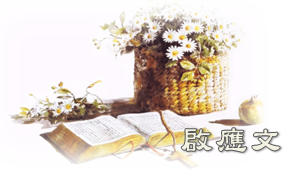 (台語)會互人的目睭光明。uē hōo lâng ê ba̍k-tsiu kng-bîng。(和) 耶和華的道理潔淨，存到永遠；耶和華的典章真實，全然公義。 (台語) 敬畏耶和華的道理是清氣，永遠存在；耶和華的判斷真實，
      一概是公義。King-uì Iâ-hô-hua ê tō-lí sī tshing-khì, íng-uán tsûn-tsāi; Iâ-hô-hua ê phuànn-tuàn tsin-si̍t, it-khài sī kong-gī。啟：都比金子可羨慕，且比極多的精金可羨慕，(台語)比金，比多多好金卡通欣慕；Pí kim, pí tsuē-tsuē hó kim, khah thang him-bōo;應：比蜜甘甜，且比蜂房下滴的蜜甘甜。(台語)比蜜，比蜂房滴落來的蜜卡甜。Pí bi̍t, pí phang-pâng tih--lo̍h-lâi ê bi̍t khah-tinn。啟：況且祢的僕人因此受警戒，(台語)閣祢的奴僕對諸個受警戒；Koh Lí ê lôo-po̍k tuì tsiah-ê sīu kíng-kài;應：守著這些便有大賞。(台語)守諸個有大賞賜。Síu tsiah-ê ū tuā síunn-sù。啟：誰能知道自己的錯失呢，(台語)是誰會知伊的失錯啊？Tsī-tsuī uē tsai i ê sit-tshò ah?應：願祢赦免我隱而未現的過錯。(台語)求祢除去我暗靜的過失。Kîu Lí tû--khì guá àm-tsīnn ê kè-sit。啟：求祢攔阻僕人不犯任意妄為的罪，(台語)求祢阻止祢的奴僕無故意犯罪，Kîu Lí tsóo-tsí Lí ê lôo-po̍k, bô kòo-ì huān-tsuē，應：不容這罪轄制我，我便完全，免犯大罪。(台語)呣准彼個罪惡管轄我，我就完全，免犯大罪。 M̄-tsún hit ê tsuē-ok kuán-hat guá; Guá tsīu uân-tsuân, bián huān tuā-tsuē。 (和) 耶和華我的磐石，我的救贖主啊，願我口中的言語、心裡的意念，在祢面前蒙悅納。 (台語) 耶和華─我的石磐，救贖我的主啊，願我的嘴所講的，心所想的佇祢的面前得著接納。Iâ-hô-hua guá ê tsio̍h-puânn, kìu-sio̍k guá ê Tsú ah; Guān guá ê tshuì sóo kóng--ê, sim sóo sīunn--ê,tī Lí ê bīn-tsîng tit-tio̍h tsiap-la̍p。                                               (詩篇19：7-14) 